			First Name of Application CV No 1623588Whatsapp Mobile: +971504753686 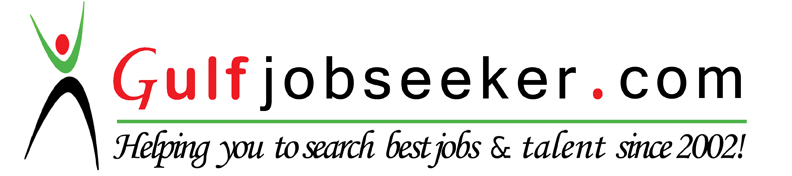 To get contact details of this candidate Purchase our CV Database Access on this link.http://www.gulfjobseeker.com/employer/services/buycvdatabase.php PERSONAL INFORMATIONDate of Birth:		30 December 1989			Sex:		MaleNationality:		Nigerian				Marital 	Status:	SingleState of Origin:	Oyo State				LGA: 		Ibadan SouthwestCAREER OBJECTIVETo work for a challenging career in a professional organization with congenial environment where teamwork, creativity and scientific temperament are the values and the mission.STRENGTHS         Excellent Interpersonal, Presentation and Communication Skills         Good Team Player         Ability to work well with minimal supervisionWillingness to Learn         Self-motivated, successful in promoting effective working relationshipWORK EXPERIENCEAugust 2014 – July 2015:      St. John the Baptist Model Secondary School,				Wula, Boki LGA, Cross River State.Position Held:                          Teacher (NYSC Programme)                                                                                                                       Job Functions			Preparing of lesson notes and teaching Basic Science and Technology  Nominated as the Sport MasterOrganization and supervision of the students physical exercise and training March 2015 - April 2015:     Independent Nation Electoral Commission, Boki, Cross River.					(2015 General Election)Position Held:                        Assistant Presiding Officer I.Job FunctionsConveyed election materials (sensitive and non-sensitive) to the polling unit.Accredited eligible voters with the use of card readerOrganized and maintained peaceful coexistence with the votersSubmitted the result of the polling unit in the absence of the presiding officer.  November 2013 – February 2014:     Pegasus Crystal Scepter, Oluyole Extension, IbadanPosition Held:				Office AssistantJob FunctionsDelivery of letters / documents to different organizationAssist the recruitment team of the organizationUpdating the clients with relevant information 						EDUCATION2009-2013:			Osun State University,				Osogbo, Osun State.B.SC Geography and Resource Management 		(Second Class Upper Division)2004-2007:                             Maradesa Memorial Comprehensive College,                                                 Isokun, Oyo, Oyo State.Senior Secondary School Leaving Certificate 		(WAEC and NECO)2001-2004:			Maradesa Memorial Comprehensive College,Isokun, Oyo, Oyo State.Junior Secondary School Certificate (NECO)	OTHER CERTIFICATES AWARDEDCertificate of National Service:	NYSC discharge certificate (2015)Certificate of Participation:		NYSC Skill Acquisition and Entrepreneurship Development Training (Power and Energy) 2015.Certificate of commendation:	Nigerian Geographical Students’ Association (2012)Certificate of Commendation:	Muslim Corpers Association of Nigeria (2015)Certificate of Commendation:	Muslim Student Society of Nigeria (2012)Certificate of Participation:		Computer Engineering Training  (2007)SKILLSAnalytical skillsCritical-thinking skillsCommunication skillsWriting skillsCOMPUTER SKILLSConfident in Microsoft office packages Proficient in Arc GIS softwareExperienced in social media feeds and web content.EXTRA-CURRICULAR ACTIVITIESEnjoy surfing, travelling, and swimming, playing and watching football.